Get ready to rumble!!!! Develop your research skills that you can use everywhere.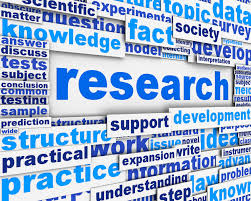 Tuesdays * 9 classes * Mar. 7–May 5 * 1:30-3:20pm CRN:239201-unit, Transfer: CSU, UCClass uses hands-on, students-are-the-stars learning techniques, Google Drive, games, Blackboard, and interesting topics to research!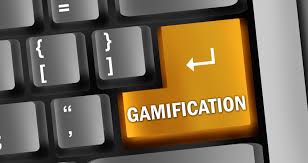 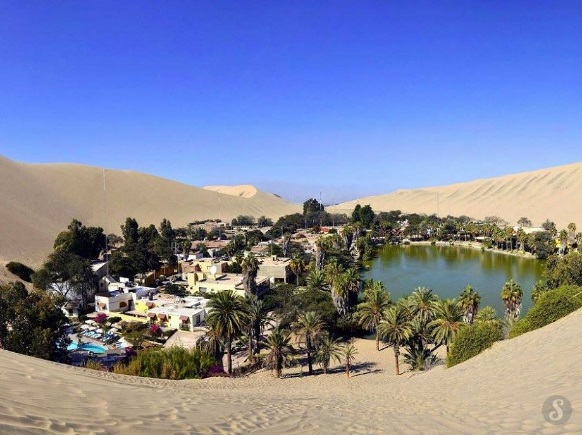 Have fun! Earn better grades in other classes. Images: http://tinyurl.com/jmghszj http://tinyurl.com/jkv8hhr 